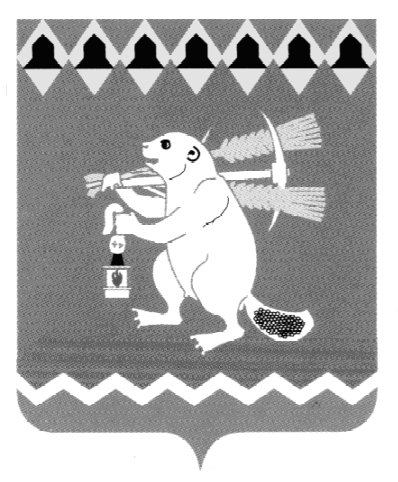 Администрация Артемовского городского округа ПОСТАНОВЛЕНИЕот                                                                                                                 №     -ПА Об утверждении Порядка взаимодействия органов местного самоуправления и муниципальных учреждений Артемовского городского округа с организаторами добровольческой (волонтерской) деятельности, добровольческими (волонтерскими) организациямиВ соответствии с Федеральным законом от 06 октября 2003 года                                 № 131-ФЗ «Об общих принципах организации местного самоуправлении в Российской Федерации», пунктом 2 части 4 статьи 17.3 Федерального закона от 11 августа 1995 года № 135-ФЗ «О благотворительной деятельности и добровольчестве (волонтерстве)», руководствуясь статьей 31 Устава Артемовского городского округа, ПОСТАНОВЛЯЮ:1. Утвердить Порядок взаимодействия органов местного самоуправления и муниципальных учреждений Артемовского городского округа с организаторами добровольческой (волонтерской) деятельности, добровольческими (волонтерскими) организациями (Приложение). 2. Постановление опубликовать в газете «Артемовский рабочий», разместить на Официальном портале правовой информации Артемовского городского округа (www.артемовский-право.рф), на официальном сайте Артемовского городского округа в информационно-телекоммуникационной сети «Интернет» (www.artemovsky66.ru).3. Контроль за исполнением постановления возложить на заместителя главы Администрации Артемовского городского округа по социальным вопросам Лесовских Н.П.Глава Артемовского городского округа                                            К.М. ТрофимовСОГЛАСОВАНИЕпроекта постановления Администрации Артемовского городского округа«Об утверждении Порядка взаимодействия органов местного самоуправления и муниципальных учреждений Артемовского городского округа с организаторами добровольческой (волонтерской) деятельности, добровольческими (волонтерскими) организациями» Постановление разослать: заместителю главы Администрации Артемовского городского округа по социальным вопросам, отделу по работе с детьми и молодежью Администрации Артемовского городского округа, Управлению культуры Администрации Артемовского городского округа, Управлению образования Артемовского городского округа, Комитету по управлению муниципальным имуществом Артемовского городского округа - согласно реестру рассылки.Ирина Леонидовна Автайкина,5-93-09 (доб. 152)ДолжностьФамилия и инициалыСроки и результаты согласованияСроки и результаты согласованияСроки и результаты согласованияДолжностьФамилия и инициалыДата поступления на согласованиеДата согласованияЗамеча-ния и подписьЗаместитель главы Администрации Артемовского городского округа по социальным вопросамЛесовских Н.П.Заведующий юридическим отделом Администрации Артемовского городского округаПономарева Е.В.Заведующий отделом организации и обеспечения деятельности Администрации Артемовского городского округаМальченко Д.П.